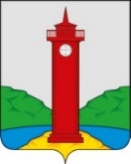 АДМИНИСТРАЦИЯ сельского ПОСЕЛЕНИЯ курумочМУНИЦИПАЛЬНОГО РАЙОНА Волжский САМАРСКОЙ ОБЛАСТИПОСТАНОВЛЕНИЕот «15» ноября 2017 года № 136«О проведении публичных слушаний по проекту бюджета сельского поселения Курумоч муниципального района Волжский Самарской области на 2018 год и плановый период 2019-2020 годов»В соответствии со статьями 28 Федерального закона от 06.10.2003 года  № 131-ФЗ «Об общих принципах организации местного самоуправления в Российской Федерации», Уставом сельского поселения Курумоч муниципального района Волжский Самарской области, Порядком  организации и проведения публичных слушаний  в сельском поселении Курумоч муниципального района Волжский Самарской области, утвержденным Решением Собрания Представителей Волжского района Самарской области от 25.02.2010 г. № 154, в целях реализации права жителей сельского поселения Курумоч муниципального  района Волжский  на осуществление местного самоуправления посредством участия в публичных слушаниях, обеспечения гарантии предварительного ознакомления населения сельского поселения Курумоч с проектом бюджета сельского поселения Курумоч муниципального района Волжский Самарской области на 2018 год и плановый период 2019 – 2020 годов Администрация сельского поселения Курумоч ПОСТАНОВИЛА:Провести публичные слушания по проекту бюджета сельского поселения Курумоч муниципального района Волжский Самарской области на 2018 год и плановый период 2019 – 2020 годов (далее по тексту – проект бюджета).Инициатор проведения публичных слушаний по проекту бюджета на 2018 год и плановый период 2019-2020 годов Глава сельского поселения Курумоч муниципального района Волжский Самарской области.Местом проведения публичных слушаний по проекту бюджета района (местом ведения протокола публичных слушаний) определить кабинет Главы сельского поселения Курумоч муниципального района Волжский Самарской области (443545, с. Курумоч, ул. Гаражная, д. 1). Проведение публичных слушаний по проекту бюджета назначить на 30 ноября 2017 года в 10 часов. Заключение о результатах публичных слушаний по проекту бюджета   опубликовать в ежемесячном информационном вестнике «Вести сельского поселения Курумоч» не позднее 10 календарных дней со дня их проведения.Прием замечаний и предложений по проекту бюджета, вносимым жителями сельского поселения Курумоч и иными заинтересованными лицами, а также свободный доступ к протоколу публичных слушаний осуществляется в период с 20.11.2017 по 19.12.2017 года в рабочие дни с 08 часов до 17 часов, а выходные дни с 12 часов до 17 часов по адресу, указанному в пункте 3 настоящего Решения. Прием замечаний и предложений по проекту бюджета оканчивается в 10 часов 29 ноября 2017 года.Опубликовать проект бюджета в ежемесячном информационном вестнике «Вести сельского поселения Курумоч» и на официальном сайте поселения: sp-kurumoch.ru для официального опубликования в срок, обеспечивающий заблаговременное ознакомление жителей сельского поселения Курумоч с указанным проектом.Настоящее Решение вступает в силу момента официального опубликования.И.о.Главы сельского поселения Курумоч 				М.В. КондратьеваКулешевская 3021917